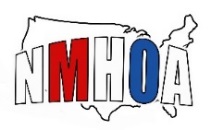 November 20-21              2019 ANNUAL CONVENTION ATTENDEE REGISTRATION FORM          Portland, ORONE NAME PER FORM, PLEASE Today’s Date: 				Name: Address: 									 City:  		State:  		 Zip:  			Home Phone:  				     Cell:  				Email:  State Association Name:  Community HOA Name:  2019 Annual Convention Registration Fees:	$65 per manufactured home owner who is a NMHOA member (in good standing) living in a community or on their own land.	$80 per manufactured home owner who is a non-member (includes a one-year membership) living in a community or on their own land.$100 per manufactured home owner who is a NMHOA member but is NOT living in the community where the home is sited.  (Not eligible for stipends, to vote or to attend business meeting.)$200 per manufactured home owner who is a non-member (includes one-year membership) and is NOT living in the community where the home is sited.  (Not eligible for stipends, to vote or attend business meeting.)	$100 per non-manufactured home owner who is a NMOHA member. (Not eligible for stipends, to vote or attend business meeting.)$200 per non-manufactured home owner who is a non-member (one-year membership included).  (Not eligible for stipends, to vote or attend business meeting.)Check Number: 			PayPal:Questions:Attendees who live more than 50 miles round trip from Portland are covered for overnight lodging, if you share a room with another attendee.  Those traveling more than 50 miles by car with another person can receive 35 cents per mile, up to $100. Two representatives of each state home owner association can be reimbursed for airfare if they also attend the I’M HOME Conference on November 18-20 and are an I’M HOME Lead Organization.Are you willing to share a room?          Yes                   No 	If so, preferred roommate name?	Do you have any dietary restrictions?   Yes                   No	  If so, please list:  What date and time do you expect to arrive? 					What date and time will you depart? Will you be driving to the convention?     Yes                   No     		4.2.  If yes, who will be riding with you? (Enter their names in boxes below) If riding with someone else, enter the name of the driver to the right.  	FYI:	1. You must be a manufactured home owner living in a community or on your own land, a NMHOA member in good standing, and willing to share a hotel room in order to attend the annual convention and to qualify for the lodging and travel stipends being offered. (See individual member form.)  2. NMHOA Bylaws allow every state represented at the annual meeting to have One (1) vote. So even if your state does not have a state association, as long as you are a manufactured home owner and a member of NMHOA in good standing you will be able to caucus with others from your state and exercise your collective vote.NOTE:	You do not have to be a member of PayPal in order to pay your registration fee through them.Please make checks payable to NMHOA and mail to the above address. NMHOA’s mission is to promote, represent, preserve and enhance the rights and interests of Manufactured Home Owners throughout the United States.Revised 03/31/19